Применение патентной системы налогообложения в сфере оказания услуг по ремонту жилья и других построек.В соответствии с пп.12 п. 2 ст. 346.43 Налогового кодекса Российской Федерации (далее НК РФ) патентная система налогообложения (далее ПСН) может применяться индивидуальными предпринимателями (далее ИП), осуществляющими предпринимательскую деятельность в сфере оказания услуг по ремонту жилья и других построек.При этом исходя из правовой позиции, выраженной в п. 20 Обзора практики рассмотрения судами дел, связанных с применением глав 26.2 и 26.5 НК РФ  в отношении субъектов малого и среднего предпринимательства, утвержденного Президиумом Верховного Суда Российской Федерации 04.07.2018, по смыслу нормы пп.12 п. 2 ст. 346.43 НК РФ патентная система налогообложения может применяться при ведении деятельности по ремонту объектов, связанных с  проживанием граждан (предназначенных для обслуживания жилья и т.п.).  Соответственно, деятельность по ремонту нежилых помещений, офисов, складов и иных объектов недвижимости, не предназначенных для проживания граждан и не связанных с эксплуатацией жилых помещений, должна облагаться в рамках иных режимов налогообложения. Данная позиция подтверждена судебной практикой: Постановления АС ВВО от 29.12.2015 N Ф01-5320/2015 по делу N А29-1913/2015 и от 29.11.2017 N Ф01-5189/2017, Ф01-5399/2017 по делу N А38-6544/2016, письмами Минфина РФ от 25.012017 г. N 03-11-09/3537, от  07.09. 2018,  N 03-11-12/64098, от 07.09.2018 № 03-11-12/64081, от 07.09.2018 г. N 03-11-12/64100, от 31.08. 2018 N 03-11-12/62212.Вместе с тем применение ПСН по виду деятельности ремонт жилья и других построек не ставится в зависимость от того, кто именно является заказчиком по договору оказания данных услуг (юридические или физические лица) и в какой форме (наличной или безналичной) осуществляются расчеты за оказанные услуги.Таким образом, ИП осуществляющий предпринимательскую деятельность по ремонту жилья и других построек, имеет право предоставлять данные услуги как физическим, так и юридическим лицам.Межрайонная ИФНС России №9 по Приморскому краю напоминает, что 
в случае установления не соответствия  вида деятельности, указанному в патенте, а также доходов, полученных в связи с использованием объектов, не указанных в полученном патенте, налогоплательщикам необходимо самостоятельно уточнить налоговые обязательства и представить налоговую отчетность в соответствии с применяемой системой налогообложения вместе с ПСН.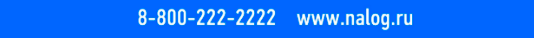 